 par jauna ieraksta vai grozījuma izdarīšanu Augstskolu reģistrāpar reģistrēto augstskolas filiāli4. pielikumsMinistru kabineta noteikumiem Nr.2644.  paraugs1.Augstskolu reģistrā reģistrētā augstskolas filiāle1.Augstskolu reģistrā reģistrētā augstskolas filiāle1.Augstskolu reģistrā reģistrētā augstskolas filiāle1.1.Reģistrētās augstskolas filiāles nosaukums1.2.Augstskolas filiāles  reģistrācijas numurs1.3.Augstskolas filiāles reģistrācijas datumsI ı. I  ı   ı. I  ı  ı  ı  ı.            diena         mēnesis         gads2.Grozījumu (izmaiņu) būtība2.Grozījumu (izmaiņu) būtībaAtzīmēt ar                  Aizpilda atbilstošos punktus□Izmaiņas augstskolas  filiāles nosaukumāIzmaiņas augstskolas  filiāles nosaukumā□Izmaiņas augstskolas filiāles juridiskajā adresēIzmaiņas augstskolas filiāles juridiskajā adresē□Izmaiņas ziņās par augstskolas filiāles dibinātājuIzmaiņas ziņās par augstskolas filiāles dibinātāju□Izmaiņas augstskolas filiāles Izmaiņas augstskolas filiāles □Augstskolas filiāles vadītāja  maiņa Augstskolas filiāles vadītāja  maiņa □Izmaiņas ziņās par augstskolas akreditācijuIzmaiņas ziņās par augstskolas akreditāciju□Izmaiņas ziņās par augstskolas filiāles studiju programmām un to direktoriem (vadītājiem)Izmaiņas ziņās par augstskolas filiāles studiju programmām un to direktoriem (vadītājiem)□Izmaiņas ziņās par augstskolas filiāles telpu nodrošinājumu un telpu tiesisko statusuIzmaiņas ziņās par augstskolas filiāles telpu nodrošinājumu un telpu tiesisko statusu□Informācija par augstskolas filiāles darbības izbeigšanuInformācija par augstskolas filiāles darbības izbeigšanu□Citas izmaiņasCitas izmaiņasJāņem vērā!  aizpilda tikai tās daļas, kas satur grozījumus (izmaiņas), pārējās atstāj neaizpildītas.Ja  attiecīgajā lapā nepietiek vietas, jāņem vēl viena atbilstoša  lapa.Visas  lapas numurē.3. Datums, kad pieņemts par attiecīgajām izmaiņām I  ı  ıdienaI  ı  ımēnesisI  ı  ı  ıgadsAtzīmēt ar               Pievienots  vai izrakts    □          uz _         lpp. Atzīmēt ar               Pievienots  vai izrakts    □          uz _         lpp. Atzīmēt ar               Pievienots  vai izrakts    □          uz _         lpp. Atzīmēt ar               Pievienots  vai izrakts    □          uz _         lpp. 4. Jaunais augstskolas filiāles nosaukums5.Jaunā augstskolas filiāles  juridiskā adrese5.Jaunā augstskolas filiāles  juridiskā adrese5.Jaunā augstskolas filiāles  juridiskā adrese5.Jaunā augstskolas filiāles  juridiskā adreseValstsPilsēta / apdzīvota vietaIelas/māju nosaukums, mājas, dzīvokļa nr.Pasta indekss6.Jaunas ziņas par augstskolu, kura atver filiāli6.Jaunas ziņas par augstskolu, kura atver filiāli6.Jaunas ziņas par augstskolu, kura atver filiāli6.Jaunas ziņas par augstskolu, kura atver filiāli6.Jaunas ziņas par augstskolu, kura atver filiāli6.Jaunas ziņas par augstskolu, kura atver filiāli6.1.Augstskolas nosaukums6.1.Augstskolas nosaukums6.1.Augstskolas nosaukums6.1.Augstskolas nosaukums6.1.Augstskolas nosaukums6.1.Augstskolas nosaukums6.2.Jaunā augstskolas filiāles juridiskā adrese6.2.Jaunā augstskolas filiāles juridiskā adrese6.2.Jaunā augstskolas filiāles juridiskā adrese6.2.Jaunā augstskolas filiāles juridiskā adrese6.2.Jaunā augstskolas filiāles juridiskā adrese6.2.Jaunā augstskolas filiāles juridiskā adreseValstsPilsēta / apdzīvota vietaPilsēta / apdzīvota vietaIelas/māju nosaukums, mājas, dzīvokļa nr.Ielas/māju nosaukums, mājas, dzīvokļa nr.Pasta indekss6.3. Augstskolas akreditācijas datums 6.3. Augstskolas akreditācijas datums ı___ı___ ıdienaı___ı___ ımēnesisı___ı___ ımēnesisı___ı___ı___ı___ıgads6.4. Augstskolas juridiskais statussAtzīmēt ar 6.4. Augstskolas juridiskais statussAtzīmēt ar □valsts□pašvaldības□pašvaldības□juridiskas vai fiziskas personas6.5.Augstskolas reģistrācijas numurs augstskolu reģistrā6.5.Augstskolas reģistrācijas numurs augstskolu reģistrā6.5.Augstskolas reģistrācijas numurs augstskolu reģistrā6.5.Augstskolas reģistrācijas numurs augstskolu reģistrā7.Grozījumi augstskolas filiāles ı___ı___ ıdienaı___ı___ ımēnesisı___ı___ı___ı___ıgadsAtzīmēt ar                Pievienots augstskolas filiāles           □ uz _______ lpp. Atzīmēt ar                Pievienots augstskolas filiāles           □ uz _______ lpp. Atzīmēt ar                Pievienots augstskolas filiāles           □ uz _______ lpp. Atzīmēt ar                Pievienots augstskolas filiāles           □ uz _______ lpp. 8. Augstskolas filiāles vadītājs9.Augstskolas filiāles studiju programmas9.Augstskolas filiāles studiju programmas9.Augstskolas filiāles studiju programmas9.Augstskolas filiāles studiju programmas9.Augstskolas filiāles studiju programmas9.1. Studiju programmas kods9.1. Studiju programmas kods9.2. Studiju programmas nosaukums            9.2. Studiju programmas nosaukums            9.2. Studiju programmas nosaukums            9.2. Studiju programmas nosaukums            9.2. Studiju programmas nosaukums            9.3. Studiju programmā iegūstamais akadēmiskais grāds/profesionālā kvalifikācija9.3. Studiju programmā iegūstamais akadēmiskais grāds/profesionālā kvalifikācija9.3. Studiju programmā iegūstamais akadēmiskais grāds/profesionālā kvalifikācija9.3. Studiju programmā iegūstamais akadēmiskais grāds/profesionālā kvalifikācija9.3. Studiju programmā iegūstamais akadēmiskais grāds/profesionālā kvalifikācija9.4.Studiju programmas akreditācija                                                     Atzīmēt ar                9.4.Studiju programmas akreditācija                                                     Atzīmēt ar                9.4.Studiju programmas akreditācija                                                     Atzīmēt ar                9.4.Studiju programmas akreditācija                                                     Atzīmēt ar                9.4.Studiju programmas akreditācija                                                     Atzīmēt ar                studiju programma akreditēta            studiju programma nav akreditēta □           studiju programma akreditēta            studiju programma nav akreditēta □           studiju programma akreditēta            studiju programma nav akreditēta □           studiju programma akreditēta            studiju programma nav akreditēta □           studiju programma akreditēta            studiju programma nav akreditēta □           studiju programma akreditēta no         I ıdiena         I ıdiena        I mēnesisI ı          gadsstudiju programma akreditēta līdz        I ıdiena        I ıdiena        I mēnesisI ı         gads9.5.Studiju programmas vadītājs / direktors9.5.Studiju programmas vadītājs / direktors9.5.Studiju programmas vadītājs / direktorsAugstskola par katru augstskolas studiju programmu  aizpilda atsevišķu 10.Ziņas par augstskolas filiāles telpu nodrošinājumu (studiju programmu īstenošana) un telpu tiesisko statusu10.Ziņas par augstskolas filiāles telpu nodrošinājumu (studiju programmu īstenošana) un telpu tiesisko statusu10.Ziņas par augstskolas filiāles telpu nodrošinājumu (studiju programmu īstenošana) un telpu tiesisko statusu10.Ziņas par augstskolas filiāles telpu nodrošinājumu (studiju programmu īstenošana) un telpu tiesisko statusu10.Ziņas par augstskolas filiāles telpu nodrošinājumu (studiju programmu īstenošana) un telpu tiesisko statusu10.Ziņas par augstskolas filiāles telpu nodrošinājumu (studiju programmu īstenošana) un telpu tiesisko statusu10.Ziņas par augstskolas filiāles telpu nodrošinājumu (studiju programmu īstenošana) un telpu tiesisko statusu10.Ziņas par augstskolas filiāles telpu nodrošinājumu (studiju programmu īstenošana) un telpu tiesisko statusu10.Ziņas par augstskolas filiāles telpu nodrošinājumu (studiju programmu īstenošana) un telpu tiesisko statusu10.Ziņas par augstskolas filiāles telpu nodrošinājumu (studiju programmu īstenošana) un telpu tiesisko statusu10.1. Atzīmēt ar Telpas ir augstskolas dibinātāja īpašumāTelpas ir augstskolas dibinātāja īpašumā□□□Telpas ir augstskolas īpašumsTelpas ir augstskolas īpašums□□10.1.1.Īpašuma adreseĪpašuma adreseĪpašuma adreseĪpašuma adreseĪpašuma adreseĪpašuma adreseĪpašuma adreseĪpašuma adreseĪpašuma adreseValstsValstsPilsēta / apdzīvota vietaPilsēta / apdzīvota vietaPilsēta / apdzīvota vietaIelas/māju nosaukums, mājas, dzīvokļa nr.Ielas/māju nosaukums, mājas, dzīvokļa nr.Pasta indekssPasta indekss10.1.2. no zemesgrāmatas no zemesgrāmatas no zemesgrāmatas no zemesgrāmatas no zemesgrāmatası___ı___  ı. ı___ı___ ı. ı___ı___  ı___ı___ ı.             diena              mēnesis             gadsı___ı___  ı. ı___ı___ ı. ı___ı___  ı___ı___ ı.             diena              mēnesis             gadsı___ı___  ı. ı___ı___ ı. ı___ı___  ı___ı___ ı.             diena              mēnesis             gadsı___ı___  ı. ı___ı___ ı. ı___ı___  ı___ı___ ı.             diena              mēnesis             gadsNorādīt, vai īpašums apgrūtināts           jā □      nē □   Atzīmēt ar Norādīt, vai īpašums apgrūtināts           jā □      nē □   Atzīmēt ar Norādīt, vai īpašums apgrūtināts           jā □      nē □   Atzīmēt ar Norādīt, vai īpašums apgrūtināts           jā □      nē □   Atzīmēt ar Norādīt, vai īpašums apgrūtināts           jā □      nē □   Atzīmēt ar Norādīt, vai īpašums apgrūtināts           jā □      nē □   Atzīmēt ar Norādīt, vai īpašums apgrūtināts           jā □      nē □   Atzīmēt ar Norādīt, vai īpašums apgrūtināts           jā □      nē □   Atzīmēt ar Norādīt, vai īpašums apgrūtināts           jā □      nē □   Atzīmēt ar Pievienots dokuments, kas apliecina attiecīgā īpašuma ierakstu zemesgrāmatā          □ uz _______ lpp.Pievienots dokuments, kas apliecina attiecīgā īpašuma ierakstu zemesgrāmatā          □ uz _______ lpp.Pievienots dokuments, kas apliecina attiecīgā īpašuma ierakstu zemesgrāmatā          □ uz _______ lpp.Pievienots dokuments, kas apliecina attiecīgā īpašuma ierakstu zemesgrāmatā          □ uz _______ lpp.Pievienots dokuments, kas apliecina attiecīgā īpašuma ierakstu zemesgrāmatā          □ uz _______ lpp.Pievienots dokuments, kas apliecina attiecīgā īpašuma ierakstu zemesgrāmatā          □ uz _______ lpp.Pievienots dokuments, kas apliecina attiecīgā īpašuma ierakstu zemesgrāmatā          □ uz _______ lpp.Pievienots dokuments, kas apliecina attiecīgā īpašuma ierakstu zemesgrāmatā          □ uz _______ lpp.Pievienots dokuments, kas apliecina attiecīgā īpašuma ierakstu zemesgrāmatā          □ uz _______ lpp.10.1.3.Telpu platība  ______________m2Telpu platība  ______________m2Telpu platība  ______________m2Pievienots telpu  □ vai inventarizācijas lieta □ uz_____lpp.Pievienots telpu  □ vai inventarizācijas lieta □ uz_____lpp.Pievienots telpu  □ vai inventarizācijas lieta □ uz_____lpp.Pievienots telpu  □ vai inventarizācijas lieta □ uz_____lpp.Pievienots telpu  □ vai inventarizācijas lieta □ uz_____lpp.Pievienots telpu  □ vai inventarizācijas lieta □ uz_____lpp.10.1.4. par telpu apdrošināšanu par telpu apdrošināšanu par telpu apdrošināšanu par telpu apdrošināšanu par telpu apdrošināšanu par telpu apdrošināšanu par telpu apdrošināšanu par telpu apdrošināšanu par telpu apdrošināšanu Nr. ____________ un datums  ı___ı___  ı. ı___ı___ ı. ı___ı___  ı___ı___ ı.                                                                                                     diena              mēnesis             gads Nr. ____________ un datums  ı___ı___  ı. ı___ı___ ı. ı___ı___  ı___ı___ ı.                                                                                                     diena              mēnesis             gads Nr. ____________ un datums  ı___ı___  ı. ı___ı___ ı. ı___ı___  ı___ı___ ı.                                                                                                     diena              mēnesis             gads Nr. ____________ un datums  ı___ı___  ı. ı___ı___ ı. ı___ı___  ı___ı___ ı.                                                                                                     diena              mēnesis             gads Nr. ____________ un datums  ı___ı___  ı. ı___ı___ ı. ı___ı___  ı___ı___ ı.                                                                                                     diena              mēnesis             gads Nr. ____________ un datums  ı___ı___  ı. ı___ı___ ı. ı___ı___  ı___ı___ ı.                                                                                                     diena              mēnesis             gads Nr. ____________ un datums  ı___ı___  ı. ı___ı___ ı. ı___ı___  ı___ı___ ı.                                                                                                     diena              mēnesis             gads Nr. ____________ un datums  ı___ı___  ı. ı___ı___ ı. ı___ı___  ı___ı___ ı.                                                                                                     diena              mēnesis             gads Nr. ____________ un datums  ı___ı___  ı. ı___ı___ ı. ı___ı___  ı___ı___ ı.                                                                                                     diena              mēnesis             gadsPievienots apdrošināšanas sabiedrības  □ uz _______ lpp.Pievienots apdrošināšanas sabiedrības  □ uz _______ lpp.Pievienots apdrošināšanas sabiedrības  □ uz _______ lpp.Pievienots apdrošināšanas sabiedrības  □ uz _______ lpp.Pievienots apdrošināšanas sabiedrības  □ uz _______ lpp.Pievienots apdrošināšanas sabiedrības  □ uz _______ lpp.Pievienots apdrošināšanas sabiedrības  □ uz _______ lpp.Pievienots apdrošināšanas sabiedrības  □ uz _______ lpp.Pievienots apdrošināšanas sabiedrības  □ uz _______ lpp.Ja augstskolas telpas atrodas vairākās adresēs, tad par katru augstskolas telpas adresi aizpilda atsevišķu 10.2.Telpas ir augstskolas (dibinātāja) lietojumāTelpas ir augstskolas (dibinātāja) lietojumāTelpas ir augstskolas (dibinātāja) lietojumāTelpas ir augstskolas (dibinātāja) lietojumā□ Atzīmēt ar □ Atzīmēt ar □ Atzīmēt ar 10.2.1.Lietojuma (norāda  nosaukumu)Lietojuma (norāda  nosaukumu)Lietojuma (norāda  nosaukumu)Lietojuma (norāda  nosaukumu)Lietojuma (norāda  nosaukumu)Lietojuma (norāda  nosaukumu)Lietojuma (norāda  nosaukumu)Lietojuma  termiņš        no       ı___ı___  ı.dd. ı___ı___ ı.mm. ı___ı___  ı___ı___ ıgads                                             līdz     ı___ı___  ı.dd. ı___ı___ ı.mm. ı___ı___  ı___ı___ ıgads                                             bezterniņa   □ Atzīmēt ar                Lietojuma  termiņš        no       ı___ı___  ı.dd. ı___ı___ ı.mm. ı___ı___  ı___ı___ ıgads                                             līdz     ı___ı___  ı.dd. ı___ı___ ı.mm. ı___ı___  ı___ı___ ıgads                                             bezterniņa   □ Atzīmēt ar                Lietojuma  termiņš        no       ı___ı___  ı.dd. ı___ı___ ı.mm. ı___ı___  ı___ı___ ıgads                                             līdz     ı___ı___  ı.dd. ı___ı___ ı.mm. ı___ı___  ı___ı___ ıgads                                             bezterniņa   □ Atzīmēt ar                Lietojuma  termiņš        no       ı___ı___  ı.dd. ı___ı___ ı.mm. ı___ı___  ı___ı___ ıgads                                             līdz     ı___ı___  ı.dd. ı___ı___ ı.mm. ı___ı___  ı___ı___ ıgads                                             bezterniņa   □ Atzīmēt ar                Lietojuma  termiņš        no       ı___ı___  ı.dd. ı___ı___ ı.mm. ı___ı___  ı___ı___ ıgads                                             līdz     ı___ı___  ı.dd. ı___ı___ ı.mm. ı___ı___  ı___ı___ ıgads                                             bezterniņa   □ Atzīmēt ar                Lietojuma  termiņš        no       ı___ı___  ı.dd. ı___ı___ ı.mm. ı___ı___  ı___ı___ ıgads                                             līdz     ı___ı___  ı.dd. ı___ı___ ı.mm. ı___ı___  ı___ı___ ıgads                                             bezterniņa   □ Atzīmēt ar                Lietojuma  termiņš        no       ı___ı___  ı.dd. ı___ı___ ı.mm. ı___ı___  ı___ı___ ıgads                                             līdz     ı___ı___  ı.dd. ı___ı___ ı.mm. ı___ı___  ı___ı___ ıgads                                             bezterniņa   □ Atzīmēt ar                Pievienots lietojuma  □ uz _______ lpp.                Atzīmēt ar                Pievienots lietojuma  □ uz _______ lpp.                Atzīmēt ar                Pievienots lietojuma  □ uz _______ lpp.                Atzīmēt ar                Pievienots lietojuma  □ uz _______ lpp.                Atzīmēt ar                Pievienots lietojuma  □ uz _______ lpp.                Atzīmēt ar                Pievienots lietojuma  □ uz _______ lpp.                Atzīmēt ar                Pievienots lietojuma  □ uz _______ lpp.                Atzīmēt ar                10.2.2. no zemesgrāmatas no zemesgrāmatas no zemesgrāmatas no zemesgrāmatas no zemesgrāmatası___ı___  ı. ı___ı___ ı. ı___ı___  ı___ı___ ı.             diena              mēnesis             gadsı___ı___  ı. ı___ı___ ı. ı___ı___  ı___ı___ ı.             diena              mēnesis             gadsPievienots dokuments, kas apliecina  ierakstu zemesgrāmatā          □ uz _______ lpp. Atzīmēt ar Pievienots dokuments, kas apliecina  ierakstu zemesgrāmatā          □ uz _______ lpp. Atzīmēt ar Pievienots dokuments, kas apliecina  ierakstu zemesgrāmatā          □ uz _______ lpp. Atzīmēt ar Pievienots dokuments, kas apliecina  ierakstu zemesgrāmatā          □ uz _______ lpp. Atzīmēt ar Pievienots dokuments, kas apliecina  ierakstu zemesgrāmatā          □ uz _______ lpp. Atzīmēt ar Pievienots dokuments, kas apliecina  ierakstu zemesgrāmatā          □ uz _______ lpp. Atzīmēt ar Pievienots dokuments, kas apliecina  ierakstu zemesgrāmatā          □ uz _______ lpp. Atzīmēt ar 10.2.3.Lietojama telpu adreseLietojama telpu adreseLietojama telpu adreseLietojama telpu adreseLietojama telpu adreseLietojama telpu adreseLietojama telpu adreseValstsValstsPilsēta / apdzīvota vietaPilsēta / apdzīvota vietaIelas/māju nosaukums, mājas, dzīvokļa nr.Ielas/māju nosaukums, mājas, dzīvokļa nr.Ielas/māju nosaukums, mājas, dzīvokļa nr.Pasta indekss10.2.4.Telpu platība                            ______________m2Telpu platība                            ______________m2Pievienots telpu  □ vai inventarizācijas lieta □ uz_____lpp.Pievienots telpu  □ vai inventarizācijas lieta □ uz_____lpp.Pievienots telpu  □ vai inventarizācijas lieta □ uz_____lpp.Pievienots telpu  □ vai inventarizācijas lieta □ uz_____lpp.Pievienots telpu  □ vai inventarizācijas lieta □ uz_____lpp.10.2.5. par telpu apdrošināšanu par telpu apdrošināšanu par telpu apdrošināšanu par telpu apdrošināšanu par telpu apdrošināšanu par telpu apdrošināšanu par telpu apdrošināšanu Nr. ____________ un datums  ı___ı___  ı. ı___ı___ ı. ı___ı___  ı___ı___ ı.                                                                                                     diena              mēnesis             gads Nr. ____________ un datums  ı___ı___  ı. ı___ı___ ı. ı___ı___  ı___ı___ ı.                                                                                                     diena              mēnesis             gads Nr. ____________ un datums  ı___ı___  ı. ı___ı___ ı. ı___ı___  ı___ı___ ı.                                                                                                     diena              mēnesis             gads Nr. ____________ un datums  ı___ı___  ı. ı___ı___ ı. ı___ı___  ı___ı___ ı.                                                                                                     diena              mēnesis             gads Nr. ____________ un datums  ı___ı___  ı. ı___ı___ ı. ı___ı___  ı___ı___ ı.                                                                                                     diena              mēnesis             gads Nr. ____________ un datums  ı___ı___  ı. ı___ı___ ı. ı___ı___  ı___ı___ ı.                                                                                                     diena              mēnesis             gads Nr. ____________ un datums  ı___ı___  ı. ı___ı___ ı. ı___ı___  ı___ı___ ı.                                                                                                     diena              mēnesis             gadsPievienots apdrošināšanas sabiedrības  □ uz _______ lpp.Pievienots apdrošināšanas sabiedrības  □ uz _______ lpp.Pievienots apdrošināšanas sabiedrības  □ uz _______ lpp.Pievienots apdrošināšanas sabiedrības  □ uz _______ lpp.Pievienots apdrošināšanas sabiedrības  □ uz _______ lpp.Pievienots apdrošināšanas sabiedrības  □ uz _______ lpp.Pievienots apdrošināšanas sabiedrības  □ uz _______ lpp.Ja augstskolas filiāle telpas lieto, pamatojoties uz dažādu veidu lietojumu , tad par katru lietojuma  aizpilda atsevišķu 11.Augstskolas filiāles darbības izbeigšanas datums ___ı___  ı. ı___ı___ ı. ı___ı___  ı___ı___ ı.            diena              mēnesis             gadsAtzīmēt ar  Pievienots dokuments, kas apliecina augstskolas filiāles darbības izbeigšanas □ uz _______ lppAtzīmēt ar  Pievienots dokuments, kas apliecina augstskolas filiāles darbības izbeigšanas □ uz _______ lppAtzīmēt ar  Pievienots dokuments, kas apliecina augstskolas filiāles darbības izbeigšanas □ uz _______ lpp12. Izmaiņas augstskolas filiāles saziņas informācijātālruņa numurs numurselektroniskā pasta adresepasta indekss13. Persona, kas pilnvarota iesniegt dokumentus par izmaiņām13. Persona, kas pilnvarota iesniegt dokumentus par izmaiņām13. Persona, kas pilnvarota iesniegt dokumentus par izmaiņāmPersonas kods:Pievienots pilnvarojums □ uz _______ lpp.                            Atzīmēt ar Pievienots pilnvarojums □ uz _______ lpp.                            Atzīmēt ar Pievienots pilnvarojums □ uz _______ lpp.                            Atzīmēt ar  14.  pievienotie dokumenti  (norādīt)   Atzīmēt ar 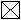  14.  pievienotie dokumenti  (norādīt)   Atzīmēt ar  Dokumenta lpp. skaits               pievieno dokumentu oriģinālus vai to attiecīgi apliecinātas kopijas.Ārvalstīs izdotus dokumentus legalizē starptautiskajos  noteiktajā kārtībā, un tiem pievieno notariāli apliecinātu tulkojumu latviešu valodā.Augstskolu reģistram iesniedzamie dokumenti, uz kura pamata izdarāmi ieraksti, ir derīgi, ja tie izsniegti ne agrāk kā mēnesi pirms to iesniegšanas reģistrā.Jāņem vērā! Ja  attiecīgajā lapā nepietiek vietas, jāņem vēl viena atbilstoša  lapa.Visas  lapas numurē. iesniegšanas datumsIesniedzējs – pilnvarotā personaVieta_________      diena              mēnesis             gads (vārds, uzvārds)______________________________(paraksts)